Numeracy Literacy World Bee Day! TT Rock stars sessionsMaths 10 activity sheet BBC Bitesize have daily lessons with videos and online games toohttps://www.bbc.co.uk/bitesizeWhite Rose Maths -  https://whiterosemaths.com/homelearning/year-4/There are daily lessons on here to work through.Worksheets will be uploaded to Seesaw (Answers on Friday)Classroom secrets -  https://kids.classroomsecrets.co.uk/category/year-4/year-4-maths/There are a range of activities on here to work through. CountdownInstructions – please see sheet attached Theme tune link https://www.youtube.com/watch?v=M2dhD9zR6hkOnline version of game https://nrich.maths.org/6499Reading activityComplete at least 5 activities on Read Theory. Reading Quiz The accelerated reading link will be published on Facebook so you can quiz on the books you are reading at home. SpellingsContinue to challenge yourself on Spelling shed! Use the spelling ideas on See-Saw to help you practise your spellings.Classroom SecretsComplete the similes and metaphors game.https://kids.classroomsecrets.co.uk/resource/year-4-similes-and-metaphors-game/Jane Considine Sentence stackers We have been working hard learning some exciting ways to teach writing whilst we have been off. There is a fabulous lady called Jane Considine – she is hosting sentence stacking lessons every day at 9.45. To find these lessons you need to search her name using Youtube. All you need is a pen and paper – different colours would be nice. Remember to send us some examples of your writing!   World Bee Day is 20th May 2020We’d like you to make a presentation about Bees. You can choose how to present your information, you could make a collage, video, poster or a news report. Try to find out: Why are Bees important? Why is World Bee Day on 20th May? Do you know the pollinators? https://www.un.org/en/observances/bee-dayEspresso login https://central.espresso.co.uk/espresso/primary_uk/subject/news/video/item1221129/gradef/index.html?source=espresso-home-mixedhighlightsTT Rock stars sessionsMaths 10 activity sheet BBC Bitesize have daily lessons with videos and online games toohttps://www.bbc.co.uk/bitesizeWhite Rose Maths -  https://whiterosemaths.com/homelearning/year-4/There are daily lessons on here to work through.Worksheets will be uploaded to Seesaw (Answers on Friday)Classroom secrets -  https://kids.classroomsecrets.co.uk/category/year-4/year-4-maths/There are a range of activities on here to work through. CountdownInstructions – please see sheet attached Theme tune link https://www.youtube.com/watch?v=M2dhD9zR6hkOnline version of game https://nrich.maths.org/6499Reading activityComplete at least 5 activities on Read Theory. Reading Quiz The accelerated reading link will be published on Facebook so you can quiz on the books you are reading at home. SpellingsContinue to challenge yourself on Spelling shed! Use the spelling ideas on See-Saw to help you practise your spellings.Classroom SecretsComplete the similes and metaphors game.https://kids.classroomsecrets.co.uk/resource/year-4-similes-and-metaphors-game/Jane Considine Sentence stackers We have been working hard learning some exciting ways to teach writing whilst we have been off. There is a fabulous lady called Jane Considine – she is hosting sentence stacking lessons every day at 9.45. To find these lessons you need to search her name using Youtube. All you need is a pen and paper – different colours would be nice. Remember to send us some examples of your writing!   ScienceTT Rock stars sessionsMaths 10 activity sheet BBC Bitesize have daily lessons with videos and online games toohttps://www.bbc.co.uk/bitesizeWhite Rose Maths -  https://whiterosemaths.com/homelearning/year-4/There are daily lessons on here to work through.Worksheets will be uploaded to Seesaw (Answers on Friday)Classroom secrets -  https://kids.classroomsecrets.co.uk/category/year-4/year-4-maths/There are a range of activities on here to work through. CountdownInstructions – please see sheet attached Theme tune link https://www.youtube.com/watch?v=M2dhD9zR6hkOnline version of game https://nrich.maths.org/6499Reading activityComplete at least 5 activities on Read Theory. Reading Quiz The accelerated reading link will be published on Facebook so you can quiz on the books you are reading at home. SpellingsContinue to challenge yourself on Spelling shed! Use the spelling ideas on See-Saw to help you practise your spellings.Classroom SecretsComplete the similes and metaphors game.https://kids.classroomsecrets.co.uk/resource/year-4-similes-and-metaphors-game/Jane Considine Sentence stackers We have been working hard learning some exciting ways to teach writing whilst we have been off. There is a fabulous lady called Jane Considine – she is hosting sentence stacking lessons every day at 9.45. To find these lessons you need to search her name using Youtube. All you need is a pen and paper – different colours would be nice. Remember to send us some examples of your writing!   Research Alexander Graham Bell. Make a fact file using your research findings. The more information you can include, the better. The links below will help you. Examples of some things to include:-Who was Alexander Graham Bell?-When was he born?-When did he die?-Why is he famous? https://www.coolkidfacts.com/alexander-graham-bell-facts/https://www.bbc.co.uk/teach/class-clips-video/true-stories-alexander-graham-bell/zf7gd6fhttps://www.sciencekids.co.nz/sciencefacts/scientists/alexandergrahambell.htmlToilet Roll Craft PE Research Alexander Graham Bell. Make a fact file using your research findings. The more information you can include, the better. The links below will help you. Examples of some things to include:-Who was Alexander Graham Bell?-When was he born?-When did he die?-Why is he famous? https://www.coolkidfacts.com/alexander-graham-bell-facts/https://www.bbc.co.uk/teach/class-clips-video/true-stories-alexander-graham-bell/zf7gd6fhttps://www.sciencekids.co.nz/sciencefacts/scientists/alexandergrahambell.htmlWhat can you make from a toilet roll? 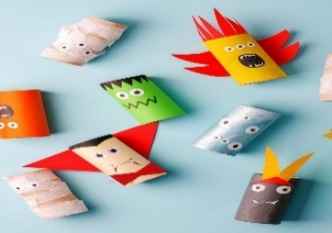 #ThisIsPe The Yorkshire Sports foundation have been busy creating a whole range of PE activities that can be done at home. We have attached a link to an example. https://youtu.be/gRRnI3vB1WIResearch Alexander Graham Bell. Make a fact file using your research findings. The more information you can include, the better. The links below will help you. Examples of some things to include:-Who was Alexander Graham Bell?-When was he born?-When did he die?-Why is he famous? https://www.coolkidfacts.com/alexander-graham-bell-facts/https://www.bbc.co.uk/teach/class-clips-video/true-stories-alexander-graham-bell/zf7gd6fhttps://www.sciencekids.co.nz/sciencefacts/scientists/alexandergrahambell.html